VenezuelaVenezuelaVenezuelaJuly 2024July 2024July 2024July 2024SundayMondayTuesdayWednesdayThursdayFridaySaturday123456Independence Day789101112131415161718192021222324252627Birthday of Simón Bolívar28293031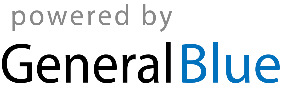 